                      UNIVERSIDAD NACIONAL MAYOR DE SAN MARCOS              Universidad del Perú, Decana De América              Dirección General De Estudios De Posgrado        Facultad de Medicina            Vicedecanato de Investigación y Posgrado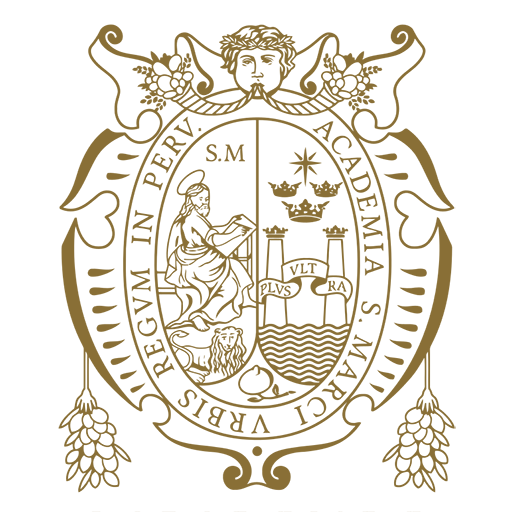                “Título de la tesis”           TESIS           Para optar el Grado Académico de Magíster en…                          (Nombres y apellidos completos)                                    Nombre del Asesor            Lima – Perú                                        2022